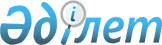 О внесении изменений в решение Сырдарьинского районного маслихата от 27 декабря 2019 года №377 "О бюджете сельского округа Калжан Ахун на 2020-2022 годы"
					
			С истёкшим сроком
			
			
		
					Решение Сырдарьинского районного маслихата Кызылординской области от 18 марта 2020 года № 397. Зарегистрировано Департаментом юстиции Кызылординской области 19 марта 2020 года № 7315. Прекращено действие в связи с истечением срока
      В соответствии со статьей 109-1 Кодекса Республики Казахстан от 4 декабря 2008 года "Бюджетный кодекс Республики Казахстан" и пунктом 2-7 статьи 6 Закона Республики Казахстан от 23 января 2001 года "О местном государственном управлении и самоуправлении в Республике Казахстан" Сырдарьинский районный маслихат РЕШИЛ:
      1. Внести в решение Сырдарьинского районного маслихата от 27 декабря 2019 года № 377 "О бюджете сельского округа Калжан Ахун на 2020-2022 годы" (зарегистрировано в Реестре государственной регистрации нормативных правовых актов за номером 7086, опубликовано в эталонном контрольном банке нормативных правовых актов Республики Казахстан 9 января 2020 года) следующие изменения:
      пункт 1 изложить в новой редакции:
      "1. Утвердить бюджет сельского округа Калжан Ахун на 2020 – 2022 годы согласно приложениям 1, 2, 3 соответственно, в том числе на 2020 год в следующих объемах: 
      1) доходы – 102076 тысяч тенге, в том числе: 
      налоговые поступления – 882 тысяч тенге;
      поступления трансфертов – 101194 тысяч тенге;
      2) затраты – 102076 тысяч тенге;
      3) чистое бюджетное кредитование – 0; 
      бюджетные кредиты – 0;
      погашение бюджетных кредитов – 0;
      4) сальдо по операциям с финансовыми активами – 0; 
      приобретение финансовых активов – 0;
      поступления от продажи финансовых активов государства – 0;
      5) дефицит (профицит) бюджета) – 0;
      6) финансирование дефицита (использование профицита) бюджета - 0".
      Приложения 1 к указанному решению изложить в новой редакции согласно приложению к настоящему решению.
      2. Настоящее решение вводится в действие с 1 января 2020 года и подлежит официальному опубликованию. Бюджет сельского округа Калжан Ахун на 2020 год
					© 2012. РГП на ПХВ «Институт законодательства и правовой информации Республики Казахстан» Министерства юстиции Республики Казахстан
				
      Ж. ЕМБЕРГЕНОВ

      Секретарь Сырдарьинскогорайонного маслихата

Е. Әжікенов
Приложение к решению Сырдарьинского районного маслихата от 18 марта 2020 года № 397Приложение 1 к решению Сырдарьинского районного маслихата от 27 декабря 2019 года № 377
Категория
Категория
Категория
Категория
Сумма, тысяч тенге
Класс 
Класс 
Класс 
Сумма, тысяч тенге
Подкласс
Подкласс
Сумма, тысяч тенге
Наименование
Сумма, тысяч тенге
1. ДОХОДЫ
102076
1
Налоговые поступления
882
04
Hалоги на собственность
882
1
Hалоги на имущество
18
3
Земельный налог
44
4
Hалог на транспортные средства
820
4
Поступления трансфертов 
101194
02
Трансферты из вышестоящих органов государственного управления
101194
3
Трансферты из районного (города областного значения) бюджета
101194
Функциональная группа 
Функциональная группа 
Функциональная группа 
Функциональная группа 
Администратор бюджетных программ
Администратор бюджетных программ
Администратор бюджетных программ
Программа
Программа
Наименование
2. ЗАТРАТЫ
102076
01
Государственные услуги общего характера
20473,6
124
Аппарат акима города районного значения, села, поселка, сельского округа
20473,6
001
Услуги по обеспечению деятельности акима района в городе, города районного значения, поселка, села, сельского округа
20094
032
Капитальные расходы подведомственных государственных учреждений и организаций
379,6
04
Образование
44038,2
124
Аппарат акима города районного значения, села, поселка, сельского округа
44038,2
004
Дошкольное воспитание и обучение и организация медицинского обслуживания в организациях дошкольного воспитания и обучения
44038,2
06
Социальная помощь и социальное обеспечение
2174
124
Аппарат акима города районного значения, села, поселка, сельского округа
2174
003
Оказание социальной помощи нуждающимся гражданам на дому
2174
07
Жилищно-коммунальное хозяйство
6461
124
Аппарат акима города районного значения, села, поселка, сельского округа
6461
008
Освещение улиц населенных пунктов
4961
009
Обеспечение санитарии населенных пунктов
1000
011
Благоустройство и озеленение населенных пунктов
500
08
Культура, спорт, туризм и информационное пространство
28929,2
124
Аппарат акима города районного значения, села, поселка, сельского округа
28829,2
006
Поддержка культурно-досуговой работы на местном уровне
28829,2
028
Реализация физкультурно-оздоровительных и спортивных мероприятий на местном уровне
100
3. Чистое бюджетное кредитование
0
Бюджетные кредиты
0
Погашение бюджетных кредитов
0
4. Сальдо по операциям с финансовыми активами
0
Приобретение финансовых активов
0
Поступления от продажи финансовых активов государства
0
5. Дефицит бюджета (профицит)
0
6. Финансирование дефицита бюджета (использование профицита)
0